H L Á Š E N Í   M Í S T N Í H O   R O Z H L A S U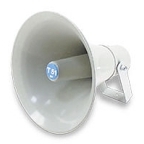 STŘEDA – 4.4.2018Milí spoluobčané.Přejeme vám příjemné dopoledne.Poslechněte si hlášení.Sbor dobrovolných hasičů Přáslavice svolává členskou schůzi a to v pátek 6.4.2018 od 19,30 hod. Účast všech členů nutná. Ve čtvrtek dne 5.4.2018 od 8,00 hod do 11,00 hod proběhne v okolí naší obce vojenský výcvik řidičů 73. tankového praporu. Vozidla budou mít zapnuté signalizační zařízení. Prosíme o zvýšenou opatrnost. Od pondělí 9. dubna do úterý 10. dubna do 14 hodin proběhne v mateřské škole na sídlišti již tradiční sběr PET lahví a papíru. Upozorňujeme občany, že tento týden nebude probíhat svoz komunálního odpadu. Svoz komunálního odpadu bude až příští středu 11.4.2018 a následně vždy ve středu jednou za 14 dní. Na obci jsou k dispozici nádoby na PLAST a PAPÍR o objemu 120 l. Pokud o tyto nádoby máte zájem, dostavte se s občanským průkazem, kde bude s vámi sepsána smlouva a nádoby si následně vyzvednete ve sběrném dvoře.Cena za 1 ks nádoby je 100,- Kč. První vývoz proběhne ve středu 4. dubnu. SVOZ KOMUNÁLNÍHO ODPADU podle nového plánu bude probíhat opět ve středu a uskuteční se 11. dubna. Dále upozorňujeme občany, že SVOZ BIOODPADU OD NEMOVITOSTÍ bude probíhat od pátku 13. dubna. Do té doby je možné bioodpad vozit na sběrný dvůr. INZERÁT:Restaurace V Údolí v Hlubočkách-Mariánském Údolí přijme brigádníky na víkendovou výpomoc. Bližší informace na tel. čísle: 728 556 870.